Cheese Frizzles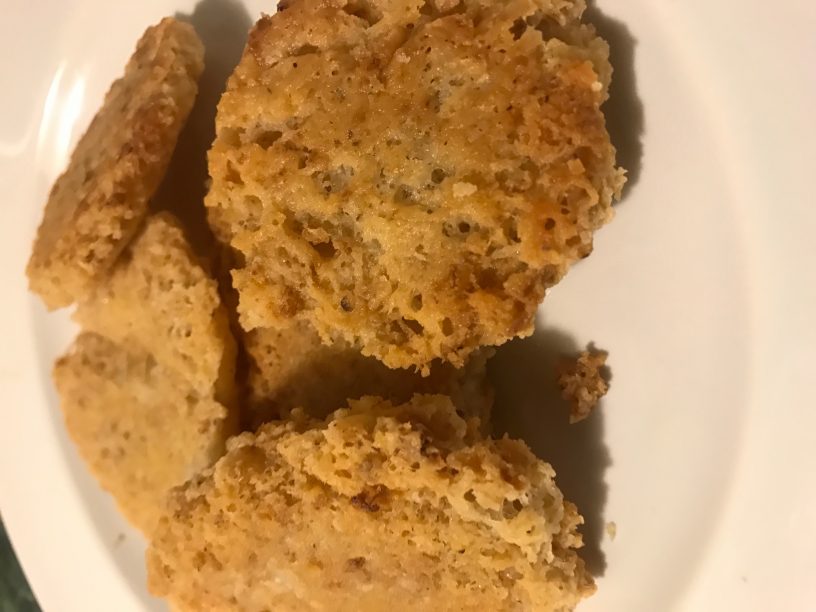 2 Tablespoons medium or coarse oatmeal.1 Tablespoon flour.2 Tablespoons grated cheese.1 Teaspoon baking powder.Salt and pepper.A little water to mix.Fat for frying.Method, Mix all dry ingredients together with the exception of the baking powder, then add enough cold water to mix into a stiff batter. Just before using add the baking powder. Melt a little fat in a frying pan and when smoking hot drop spoonfuls of the mixture into hot fat. Fry till golden brown on both sides.